目	录第一部分 单位概况一、主要职能二、单位机构设置及预算单位构成情况三、2023年度单位主要工作任务及目标第二部分 2023年度单位预算表一、收支总表二、收入总表三、支出总表四、财政拨款收支总表五、财政拨款支出表（功能科目）六、财政拨款基本支出表（经济科目）七、一般公共预算支出表八、一般公共预算基本支出表九、一般公共预算“三公”经费、会议费、培训费支出表十、政府性基金预算支出表十一、国有资本经营预算支出预算表十二、一般公共预算机关运行经费支出预算表十三、政府采购支出表第三部分 2023年度单位预算情况说明第四部分 名词解释第一部分 单位概况一、主要职能1、承担艺术类中等职业教育,培养具有中专、高职层次学历的苏州评弹、舞蹈、表演艺术及群众文化艺术人才。2、承担苏州评弹艺术人才培养研究与学术交流，促进苏州文脉传承和艺术事业发展。3、承担苏州评弹等专业人才继续教育、专业培训、评弹艺术社会考级推广等社会服务。二、单位机构设置及预算单位构成情况根据单位职责分工，本单位内设机构包括：办公室、教务处、学生处、后勤处、教学研究与质量监督处、财务室。本单位无下属单位。三、2023年度单位主要工作任务及目标1、指导思想以习近平新时代中国特色社会主义思想为指导，以党的二十大精神为指引，紧扣学校立德树人工作任务，以提高教育教学质量为中心，深入学习贯彻现代教育理论，推进学校治理和教学、研究的科学化、规范化水平为重点，巩固学校建校六十年办学成果，探索新形势下学校发展新路，大力弘扬“敢为、敢闯、敢干、敢首创”的担当作为精神，全面推进学校各项工作高质量发展。2、思想政治工作全面深入贯彻学习党的二十大精神和习近平新时代中国特色社会主义思想，不断提高政治站位和思想觉悟，牢固树立“四个意识”，坚定“四个自信”，做到“两个维护”。守牢“立德树人、培根铸魂”阵地，加强支部政治建设和组织建设，发挥党员骨干先锋作用。深入推进习近平新时代中国特色社会主义思想进课堂，强化课程思政建设，将思政教育全面融入人才培养方案和专业课程。关注校园思想动态，守牢思想意识形态关。确保党组织先锋作用充分发挥，师生思政阵地稳固，不出现思想政治和意识形态方面的问题。3、教育教学工作加强师资队伍，提高教师业务素质。合理配置学校教师资源、用足现有编制岗位基础上，更加注重教师整体素质提高的转变，努力形成一支素质良好、结构合理、富有活力的教师队伍。加强教师政治品质和道德素养建设。继续推进“青蓝结对、书目传承”项目，选派青年教师与老艺术家“师承结对”，传承评弹表演艺术和教学技能，组织教师外出学习培训，参加青年教师基本功竞赛、职业技能大赛等，提高教师教学能力和专业能力突出教学过程管理，提高课堂教学效益。完善教学管理考核机制，加强课堂课教育教学管理与考核，落实好“四敢”精神，调动教师教育教学中主动性和创新性，把提高教育教学质量作为学校教学工作的出发点和落脚点。完善专业教材建设，本年度全面完成“弹唱”课程的教材试用、出版工作，加快推进“说表”等其他专业课程的教材内容整理规范工作。同步推进学校专业教学资源的数字化转型，完成1～2门专业数字化课程录制开发。加强教学研究，推进校企协同育人。深化与评弹专业院团合作，深入推进现代学徒制教学研究，推进校企专业共建、教材共编、标准共融、教学共育、基地共享、师资共培。高质量完成江苏省联合职业技术学院对学校人才培养工作评估。根据江苏省教育评估院苏教评院[2022]16号文件精神，省教育厅委托省评估院对实施五年制高职办学单位人才培养工作水平评估，评弹学校涉及评弹表演、昆剧表演（艺校办学）两个专业的评估工作，对此学校将发扬开局就是决战的精神，协调艺校一起对照评估标准，做好迎评准备工作，确保评估工作取得好成绩。4、学生工作完成本年度招生工作。2023年度招生计划高职70名。其中评弹表演专业50名，昆曲20名（艺校）。学校将加大招生宣传力度,同时规范招生环节管理，既要努力招到优秀生源，又要把规范招生作为向社会各界全面宣传展示学校的办学特色、办学成果的重要渠道。强化学生思政教育和素质养成。引导学生树立学习目标，端正学习态度，自觉标准自身行为，促进优良学风的形成，确保人才培养目标得到落实。完善激励机制，做好开展校级三好生、优秀文明生等各类评比活动，表彰先进，在全校努力营造积极进取的学习气氛。组织倡导学生参加各类活动，通过每周升旗仪式、每月主题班会、校园艺术节、五四歌会等活动，寓教于乐引导学生加强生涯规划，珍惜在校时光，塑造良好学风、校风，展示我校学生文明向上的精神风貌。重视在校学生的心理健康状况监测，及时帮助疏导和化解学生成长过程出现的心理问题。做好毕业生就业指导工作。增强服务意识，提高服务水平，更好地为用人单位和毕业生服务。18级共有53名毕业生，其中有23名学生申报五年制专转本考试。学校有针对性加强就业指导和有升学意愿学生的考前辅助工作，积极组织2023年江浙沪相关评弹专业团体来校招聘工作，及时收集发布相关供需信息，做好对口单位沟通交流、来访接待工作，高质量完成毕业生就业指导工作，确保就业率95%以上。5、安全工作全面落实安全责任。强化“一岗双责”和“安全生产管行业必须管安全、管业务必须管安全、管生产经营必须管安全”要求。加强安全教育与隐患排查，充分利用国旗下讲话、校园宣传大屏、主题班会、安全讲座与演练、健康教育课等多种形式，加强对学生进行安全宣传教育，加强安全值班值守和领导带班制度，树牢安全意识，提高防范和救护能力。加强隐患排查，及时消除安全隐患，完善学校应急处置预案，及时处置突发事件，做到安全工作警钟常鸣，维护校园平安。做好常态化校内疫情防控工作。根据《新型冠状病毒感染疫情防控操作指南》及《江苏省学校新型冠状病毒感染疫情防控工作方案》的要求，动态优化学校疫情防控方案、落实新形势下疫情防控要求，确保学校疫情防控各项措施部署到位。加强两校合署办学期间协作沟通。明确管理主体责任，确保两个学校在管理环节上全覆盖，同时加强教育管理，防止学生内部不团结情况出现。6、校园建设和后勤管理优化校园基础设施建设。校实施校舍修缮工程后，校园环境整体优化美化。但是，基础设施与两校合署办学专业规需求的匹配上仍有差距，今年拟对学校宽带网实施升级改造，满足学校办公、教学需要。加强后勤服务和校园环境管理。重点关注食品卫生安全、后勤服务质量提升等方面，及时了解师生诉求和食堂经营状况，及时化解和排除可能存在的隐患，确保食堂规范经营，后勤服务质量不断提升。加强校园环境管理，增强校园环境育人的文化内涵，更好发挥园林式校园在学校形象宣传、环境育人等方面的功能，维护校园安全稳定。7、干部队伍建设提升干部履职能力和实干作为。学校将在已经完成学校领导干部岗位选聘基础上，进一步加强干部精准化业务培训与培养激励，发扬党员干部“敢字为先、干字当头，勇于担当”的精神内核，使优秀年轻干部上主场、当干将、挑重担，在接“烫手山芋”的过程中，练就担当作为的真本事。强化考核激励功能。进一步完善干部考核评价机制，通过完善考核，让想干事、肯干事、能干成事的领导干部善于作为。进一步优化学校内部管理制度建设，加强激励性制度建设与落实，让党员干部做创新发展的探索者、组织者、引领者，为学校办学、教师发展、学生成长注入更多源头活水。2023年，我们将紧紧围绕局文旅工作“高融大上”攀新高的总体布局，准确把握学校新时期发展定位，系统总结巩固建校六十年成果，进一步擦亮苏州评弹学校特色品牌，以“四敢”精神推进学校发展，用奋斗担当使命、用奋斗开创未来，努力把评弹学校“唯一”建设成为“第一”，全力推动学校工作开新局、谱新篇。第二部分2023年度苏州评弹学校单位预算表注：本单位无政府性基金预算，也没有使用政府性基金安排的支出，故本表无数据。注：本单位无国有资本经营预算支出，故本表无数据。注：1.“机关运行经费”指行政单位（含参照公务员法管理的事业单位）使用一般公共预算安排的基本支出中的日常公用经费支出，包括办公及印刷费、邮电费、差旅费、会议费、福利费、日常维修费、专用材料及一般设备购置费、办公用房水电费、办公用房取暖费、办公用房物业管理费、公务用车运行维护费及其他费用等。2.本单位无一般公共预算机关运行经费支出，故本表无数据。第三部分 2023年度单位预算情况说明一、收支预算总体情况说明苏州评弹学校2023年度收入、支出预算总计1,965.38万元，与上年相比收、支预算总计各增加44.46万元，增长2.31%。其中：（一）收入预算总计1,965.38万元。包括：1．本年收入合计1,965.38万元。（1）一般公共预算拨款收入1,859.86万元，与上年相比增加44.76万元，增长2.47%。主要原因是基本支出人员经费增长。（2）政府性基金预算拨款收入0万元，与上年预算数相同。（3）国有资本经营预算拨款收入0万元，与上年预算数相同。（4）财政专户管理资金收入105.52万元，与上年相比减少0.3万元，减少0.28%。主要原因是走读生增加，收缴的住宿费减少。（5）事业收入0万元，与上年预算数相同。（6）事业单位经营收入0万元，与上年预算数相同。（7）上级补助收入0万元，与上年预算数相同。（8）附属单位上缴收入0万元，与上年预算数相同。（9）其他收入0万元，与上年预算数相同。2．上年结转结余为0万元。与上年预算数相同。（二）支出预算总计1,965.38万元。包括：1．本年支出合计1,965.38万元。（1）教育支出（类）支出1,526.61万元，主要用于教职工工资福利支出，退休员工提租补贴支出和单位正常运行经费支出。与上年相比减少21.89万元，减少1.41%。主要原因是经常性项目经费压缩。（2）社会保障和就业支出（类）支出91.23万元，主要用于事业单位养老保险和年金支出。与上年相比增加12.31万元，增长15.6%。主要原因是年度缴费基数调整。（3）住房保障支出（类）支出347.54万元，主要用于在职员工住房公积金和购房补贴支出，退休员工提租补贴支出。与上年相比增加54.04万元，增长18.41%。主要原因是在职人员增加，年度缴费基数调整。2．年终结转结余为0万元。二、收入预算情况说明苏州评弹学校2023年收入预算合计1,965.38万元，包括本年收入1,965.38万元，上年结转结余0万元。其中：本年一般公共预算收入1,859.86万元，占94.63%；本年政府性基金预算收入0万元，占0%；本年国有资本经营预算收入0万元，占0%；本年财政专户管理资金105.52万元，占5.37%；本年事业收入0万元，占0%；本年事业单位经营收入0万元，占0%；本年上级补助收入0万元，占0%；本年附属单位上缴收入0万元，占0%；本年其他收入0万元，占0%；上年结转结余的一般公共预算收入0万元，占0%；上年结转结余的政府性基金预算收入0万元，占0%；上年结转结余的国有资本经营预算收入0万元，占0%；上年结转结余的财政专户管理资金0万元，占0%；上年结转结余的单位资金0万元，占0%。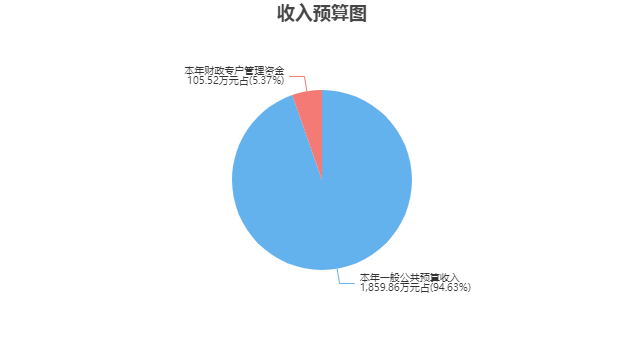 三、支出预算情况说明苏州评弹学校2023年支出预算合计1,965.38万元，其中：基本支出1,028.03万元，占52.31%；项目支出937.35万元，占47.69%；事业单位经营支出0万元，占0%；上缴上级支出0万元，占0%；对附属单位补助支出0万元，占0%。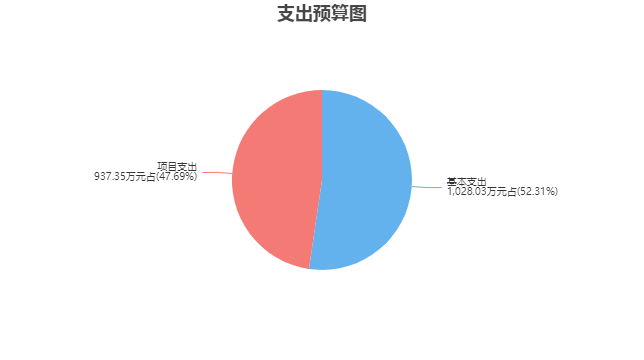 四、财政拨款收支预算总体情况说明苏州评弹学校2023年度财政拨款收、支总预算1,859.86万元。与上年相比，财政拨款收、支总计各增加44.76万元，增长2.47%。主要原因是基本支出人员经费增长。五、财政拨款支出预算情况说明苏州评弹学校2023年财政拨款预算支出1,859.86万元，占本年支出合计的94.63%。与上年相比，财政拨款支出增加44.76万元，增长2.47%。主要原因是基本支出人员经费增长。其中：（一）教育支出（类）职业教育（款）中等职业教育（项）支出1,421.09万元，与上年相比减少21.59万元，减少1.5%。主要原因是经常性项目经费压缩。（二）社会保障和就业支出（类）1.行政事业单位养老支出（款）机关事业单位基本养老保险缴费支出（项）支出63.13万元，与上年相比增加8.26万元，增长15.05%。主要原因是年度缴费基数调整。2.行政事业单位养老支出（款）机关事业单位职业年金缴费支出（项）支出28.1万元，与上年相比增加4.05万元，增长16.84%。主要原因是年度缴费基数调整。（三）住房保障支出（类）1.住房改革支出（款）住房公积金（项）支出79.27万元，与上年相比减少54.01万元，减少40.52%。主要原因是按实际情况调整。2.住房改革支出（款）提租补贴（项）支出167.2万元，与上年相比增加103.7万元，增长163.31%。主要原因是按实际情况调整。3.住房改革支出（款）购房补贴（项）支出101.07万元，与上年相比增加4.35万元，增长4.5%。主要原因是按实际情况调整。六、财政拨款基本支出预算情况说明苏州评弹学校2023年度财政拨款基本支出预算1,028.03万元，其中：（一）人员经费914.18万元。主要包括：基本工资、津贴补贴、绩效工资、机关事业单位基本养老保险缴费、职业年金缴费、职工基本医疗保险缴费、公务员医疗补助缴费、其他社会保障缴费、住房公积金、医疗费、其他工资福利支出、退休费、奖励金、其他对个人和家庭的补助。（二）公用经费113.85万元。主要包括：办公费、咨询费、邮电费、差旅费、培训费、公务接待费、工会经费、福利费、其他商品和服务支出。七、一般公共预算支出预算情况说明苏州评弹学校2023年一般公共预算财政拨款支出预算1,859.86万元，与上年相比增加44.76万元，增长2.47%。主要原因是基本支出人员经费增长。八、一般公共预算基本支出预算情况说明苏州评弹学校2023年度一般公共预算财政拨款基本支出预算1,028.03万元，其中：（一）人员经费914.18万元。主要包括：基本工资、津贴补贴、绩效工资、机关事业单位基本养老保险缴费、职业年金缴费、职工基本医疗保险缴费、公务员医疗补助缴费、其他社会保障缴费、住房公积金、医疗费、其他工资福利支出、退休费、奖励金、其他对个人和家庭的补助。（二）公用经费113.85万元。主要包括：办公费、咨询费、邮电费、差旅费、培训费、公务接待费、工会经费、福利费、其他商品和服务支出。九、一般公共预算“三公”经费、会议费、培训费支出预算情况说明苏州评弹学校2023年度一般公共预算拨款安排的“三公”经费预算支出中，因公出国（境）费支出0万元，占“三公”经费的0%；公务用车购置及运行维护费支出0万元，占“三公”经费的0%；公务接待费支出8万元，占“三公”经费的100%。具体情况如下：1．因公出国（境）费预算支出0万元，与上年预算数相同。2．公务用车购置及运行维护费预算支出0万元。其中：（1）公务用车购置预算支出0万元，与上年预算数相同。（2）公务用车运行维护费预算支出0万元，与上年预算数相同。3．公务接待费预算支出8万元，与上年预算数相同。苏州评弹学校2023年度一般公共预算拨款安排的会议费预算支出0万元，与上年预算数相同。苏州评弹学校2023年度一般公共预算拨款安排的培训费预算支出3万元，与上年预算数相同。十、政府性基金预算支出预算情况说明苏州评弹学校2023年政府性基金支出预算支出0万元。与上年预算数相同。十一、国有资本经营预算支出预算情况说明苏州评弹学校2023年国有资本经营预算支出0万元。与上年预算数相同。十二、一般公共预算机关运行经费支出预算情况说明2023年本单位一般公共预算机关运行经费预算支出0万元。与上年预算数相同。十三、政府采购支出预算情况说明2023年度政府采购支出预算总额176.68万元，其中：拟采购货物支出0万元、拟采购工程支出0万元、拟采购服务支出176.68万元。十四、国有资产占用情况说明本单位共有车辆0辆，其中，副部（省）级及以上领导用车0辆、主要领导干部用车0辆、机要通信用车0辆、应急保障用车0辆、执法执勤用车0辆、特种专业技术用车0辆、离退休干部用车0辆，其他用车0辆；单价50万元（含）以上的通用设备0台（套），单价100万元（含）以上的专用设备2台（套）。十五、预算绩效目标设置情况说明2023年度，本单位整体支出纳入绩效目标管理，涉及财政性资金1,965.38万元；本单位共14个项目纳入绩效目标管理，涉及财政性资金合计937.35万元，占财政性资金(基本支出除外)总额的比例为100%。第四部分 名词解释一、财政拨款：单位从同级财政部门取得的各类财政拨款，包括一般公共预算拨款、政府性基金预算拨款、国有资本经营预算拨款。二、财政专户管理资金：缴入财政专户、实行专项管理的高中以上学费、住宿费、高校委托培养费、函大、电大、夜大及短训班培训费等教育收费。三、单位资金：除财政拨款收入和财政专户管理资金以外的收入，包括事业收入（不含教育收费）、上级补助收入、附属单位上缴收入、事业单位经营收入及其他收入（包含债务收入、投资收益等）。四、基本支出：指为保障机构正常运转、完成工作任务而发生的人员支出和公用支出。五、项目支出：指在基本支出之外为完成特定工作任务和事业发展目标所发生的支出。六、“三公”经费：指部门用一般公共预算财政拨款安排的因公出国（境）费、公务用车购置及运行维护费和公务接待费。其中，因公出国（境）费反映单位公务出国（境）的住宿费、旅费、伙食补助费、杂费、培训费等支出；公务用车购置及运行维护费反映单位公务用车购置费、燃料费、维修费、过路过桥费、保险费、安全奖励费用等支出；公务接待费反映单位按规定开支的各类公务接待（含外宾接待）支出。七、机关运行经费：指行政单位（含参照公务员法管理的事业单位）使用一般公共预算安排的基本支出中的日常公用经费支出，包括办公及印刷费、邮电费、差旅费、会议费、福利费、日常维修费、专用材料及一般设备购置费、办公用房水电费、办公用房取暖费、办公用房物业管理费、公务用车运行维护费及其他费用等。八、教育支出(类)职业教育(款)中等职业教育(项)：反映各部门（不含人力资源社会保障部门）举办的中等职业教育支出。政府各部门对社会组织等举办的中等职业学校的资助，如捐赠、补贴等，也在本科目中反映。九、社会保障和就业支出(类)行政事业单位养老支出(款)机关事业单位基本养老保险缴费支出(项)：反映机关事业单位实施养老保险制度由单位缴纳的基本养老保险费支出。十、社会保障和就业支出(类)行政事业单位养老支出(款)机关事业单位职业年金缴费支出(项)：反映机关事业单位实施养老保险制度由单位实际缴纳的职业年金支出。十一、住房保障支出(类)住房改革支出(款)住房公积金(项)：反映行政事业单位按人力资源和社会保障部、财政部规定的基本工资和津贴补贴以及规定比例为职工缴纳的住房公积金。十二、住房保障支出(类)住房改革支出(款)提租补贴(项)：反映按房改政策规定的标准，行政事业单位向职工（含离退休人员）发放的租金补贴。十三、住房保障支出(类)住房改革支出(款)购房补贴(项)：反映按房改政策规定，行政事业单位向符合条件职工（含离退休人员）、军队(含武警)向转役复员离退休人员发放的用于购买住房的补贴。2023年度苏州评弹学校单位预算公开公开01表公开01表公开01表公开01表公开01表收支总表收支总表收支总表收支总表收支总表单位：苏州评弹学校单位：苏州评弹学校单位：苏州评弹学校单位：万元单位：万元收入收入支出支出支出项目预算数项目项目预算数一、一般公共预算拨款收入1,859.86一、一般公共服务支出一、一般公共服务支出二、政府性基金预算拨款收入二、外交支出二、外交支出三、国有资本经营预算拨款收入三、国防支出三、国防支出四、财政专户管理资金收入105.52四、公共安全支出四、公共安全支出五、事业收入五、教育支出五、教育支出1,526.61六、事业单位经营收入六、科学技术支出六、科学技术支出七、上级补助收入七、文化旅游体育与传媒支出七、文化旅游体育与传媒支出八、附属单位上缴收入八、社会保障和就业支出八、社会保障和就业支出91.23九、其他收入九、社会保险基金支出九、社会保险基金支出十、卫生健康支出十、卫生健康支出十一、节能环保支出十一、节能环保支出十二、城乡社区支出十二、城乡社区支出十三、农林水支出十三、农林水支出十四、交通运输支出十四、交通运输支出十五、资源勘探工业信息等支出十五、资源勘探工业信息等支出十六、商业服务业等支出十六、商业服务业等支出十七、金融支出十七、金融支出十八、援助其他地区支出 十八、援助其他地区支出 十九、自然资源海洋气象等支出十九、自然资源海洋气象等支出二十、住房保障支出二十、住房保障支出347.54二十一、粮油物资储备支出二十一、粮油物资储备支出二十二、国有资本经营预算支出二十二、国有资本经营预算支出二十三、灾害防治及应急管理支出二十三、灾害防治及应急管理支出二十四、预备费二十四、预备费二十五、其他支出二十五、其他支出二十六、转移性支出二十六、转移性支出二十七、债务还本支出二十七、债务还本支出二十八、债务付息支出二十八、债务付息支出二十九、债务发行费用支出二十九、债务发行费用支出三十、抗疫特别国债安排的支出三十、抗疫特别国债安排的支出本年收入合计1,965.38本年支出合计本年支出合计1,965.38上年结转结余年终结转结余年终结转结余收入总计1,965.38支出总计支出总计1,965.38公开02表公开02表公开02表公开02表公开02表公开02表公开02表公开02表公开02表公开02表公开02表公开02表公开02表公开02表公开02表公开02表公开02表公开02表公开02表收入总表收入总表收入总表收入总表收入总表收入总表收入总表收入总表收入总表收入总表收入总表收入总表收入总表收入总表收入总表收入总表收入总表收入总表收入总表单位：苏州评弹学校单位：苏州评弹学校单位：苏州评弹学校单位：苏州评弹学校单位：苏州评弹学校单位：苏州评弹学校单位：苏州评弹学校单位：苏州评弹学校单位：苏州评弹学校单位：苏州评弹学校单位：苏州评弹学校单位：苏州评弹学校单位：苏州评弹学校单位：万元单位：万元单位：万元单位：万元单位：万元单位：万元单位代码单位名称合计本年收入本年收入本年收入本年收入本年收入本年收入本年收入本年收入本年收入本年收入上年结转结余上年结转结余上年结转结余上年结转结余上年结转结余上年结转结余单位代码单位名称合计小计一般公共预算政府性基金预算国有资本经营预算财政专户管理资金事业收入事业单位经营收入上级补助收入附属单位上缴收入其他收入小计一般公共预算政府性基金预算国有资本经营预算财政专户管理资金单位资金合计合计1,965.381,965.381,859.86105.52  077006苏州评弹学校1,965.381,965.381,859.86105.52公开03表公开03表公开03表公开03表公开03表公开03表公开03表公开03表支出总表支出总表支出总表支出总表支出总表支出总表支出总表支出总表单位：苏州评弹学校单位：苏州评弹学校单位：苏州评弹学校单位：苏州评弹学校单位：苏州评弹学校单位：苏州评弹学校单位：万元单位：万元科目编码科目名称合计基本支出项目支出事业单位经营支出上缴上级支出对附属单位补助支出合计合计1,965.381,028.03937.35205教育支出1,526.61589.26937.35  20503职业教育1,526.61589.26937.35    2050302中等职业教育1,526.61589.26937.35208社会保障和就业支出91.2391.23  20805行政事业单位养老支出91.2391.23    2080505机关事业单位基本养老保险缴费支出63.1363.13    2080506机关事业单位职业年金缴费支出28.1028.10221住房保障支出347.54347.54  22102住房改革支出347.54347.54    2210201住房公积金79.2779.27    2210202提租补贴167.20167.20    2210203购房补贴101.07101.07公开04表公开04表公开04表公开04表财政拨款收支总表财政拨款收支总表财政拨款收支总表财政拨款收支总表单位：苏州评弹学校单位：苏州评弹学校单位：苏州评弹学校单位：万元收	入收	入支	出支	出项	目预算数项目预算数一、本年收入1,859.86一、本年支出1,859.86（一）一般公共预算拨款1,859.86（一）一般公共服务支出（二）政府性基金预算拨款（二）外交支出（三）国有资本经营预算拨款（三）国防支出二、上年结转（四）公共安全支出（一）一般公共预算拨款（五）教育支出1,421.09（二）政府性基金预算拨款（六）科学技术支出（三）国有资本经营预算拨款（七）文化旅游体育与传媒支出（八）社会保障和就业支出91.23（九）社会保险基金支出（十）卫生健康支出（十一）节能环保支出（十二）城乡社区支出（十三）农林水支出（十四）交通运输支出（十五）资源勘探工业信息等支出（十六）商业服务业等支出（十七）金融支出（十八）援助其他地区支出 （十九）自然资源海洋气象等支出（二十）住房保障支出347.54（二十一）粮油物资储备支出（二十二）国有资本经营预算支出（二十三）灾害防治及应急管理支出（二十四）预备费（二十五）其他支出（二十六）转移性支出（二十七）债务还本支出（二十八）债务付息支出（二十九）债务发行费用支出（三十）抗疫特别国债安排的支出二、年终结转结余收入总计1,859.86支出总计1,859.86公开05表公开05表公开05表公开05表公开05表公开05表公开05表财政拨款支出表（功能科目）财政拨款支出表（功能科目）财政拨款支出表（功能科目）财政拨款支出表（功能科目）财政拨款支出表（功能科目）财政拨款支出表（功能科目）财政拨款支出表（功能科目）单位：苏州评弹学校单位：苏州评弹学校单位：苏州评弹学校单位：苏州评弹学校单位：苏州评弹学校单位：苏州评弹学校单位：万元科目编码科目名称合计基本支出基本支出基本支出项目支出科目编码科目名称合计小计人员经费公用经费项目支出合计合计1,859.861,028.03914.18113.85831.83205教育支出1,421.09589.26475.41113.85831.83  20503职业教育1,421.09589.26475.41113.85831.83    2050302中等职业教育1,421.09589.26475.41113.85831.83208社会保障和就业支出91.2391.2391.23  20805行政事业单位养老支出91.2391.2391.23    2080505机关事业单位基本养老保险缴费支出63.1363.1363.13    2080506机关事业单位职业年金缴费支出28.1028.1028.10221住房保障支出347.54347.54347.54  22102住房改革支出347.54347.54347.54    2210201住房公积金79.2779.2779.27    2210202提租补贴167.20167.20167.20    2210203购房补贴101.07101.07101.07公开06表公开06表公开06表公开06表公开06表财政拨款基本支出表（经济科目）财政拨款基本支出表（经济科目）财政拨款基本支出表（经济科目）财政拨款基本支出表（经济科目）财政拨款基本支出表（经济科目）单位：苏州评弹学校单位：苏州评弹学校单位：苏州评弹学校单位：苏州评弹学校单位：万元部门预算支出经济分类科目部门预算支出经济分类科目本年财政拨款基本支出本年财政拨款基本支出本年财政拨款基本支出科目编码科目名称合计人员经费公用经费合计合计1,028.03914.18113.85301工资福利支出801.51801.51  30101基本工资145.99145.99  30102津贴补贴161.13161.13  30107绩效工资204.90204.90  30108机关事业单位基本养老保险缴费63.1363.13  30109职业年金缴费28.1028.10  30110职工基本医疗保险缴费33.3233.32  30111公务员医疗补助缴费1.741.74  30112其他社会保障缴费33.3133.31  30113住房公积金79.2779.27  30114医疗费5.565.56  30199其他工资福利支出45.0645.06302商品和服务支出113.85113.85  30201办公费20.0020.00  30203咨询费1.501.50  30207邮电费18.0018.00  30211差旅费23.7823.78  30216培训费3.003.00  30217公务接待费8.008.00  30228工会经费16.6016.60  30229福利费6.056.05  30299其他商品和服务支出16.9216.92303对个人和家庭的补助112.67112.67  30302退休费110.60110.60  30309奖励金0.040.04  30399其他对个人和家庭的补助2.032.03公开07表公开07表公开07表公开07表公开07表公开07表公开07表一般公共预算支出表一般公共预算支出表一般公共预算支出表一般公共预算支出表一般公共预算支出表一般公共预算支出表一般公共预算支出表单位：苏州评弹学校单位：苏州评弹学校单位：苏州评弹学校单位：苏州评弹学校单位：苏州评弹学校单位：苏州评弹学校单位：万元科目编码科目名称合计基本支出基本支出基本支出项目支出科目编码科目名称合计小计人员经费公用经费项目支出合计合计1,859.861,028.03914.18113.85831.83205教育支出1,421.09589.26475.41113.85831.83  20503职业教育1,421.09589.26475.41113.85831.83    2050302中等职业教育1,421.09589.26475.41113.85831.83208社会保障和就业支出91.2391.2391.23  20805行政事业单位养老支出91.2391.2391.23    2080505机关事业单位基本养老保险缴费支出63.1363.1363.13    2080506机关事业单位职业年金缴费支出28.1028.1028.10221住房保障支出347.54347.54347.54  22102住房改革支出347.54347.54347.54    2210201住房公积金79.2779.2779.27    2210202提租补贴167.20167.20167.20    2210203购房补贴101.07101.07101.07公开08表公开08表公开08表公开08表公开08表一般公共预算基本支出表一般公共预算基本支出表一般公共预算基本支出表一般公共预算基本支出表一般公共预算基本支出表单位：苏州评弹学校单位：苏州评弹学校单位：苏州评弹学校单位：苏州评弹学校单位：万元部门预算支出经济分类科目部门预算支出经济分类科目本年一般公共预算基本支出本年一般公共预算基本支出本年一般公共预算基本支出科目编码科目名称合计人员经费公用经费合计合计1,028.03914.18113.85301工资福利支出801.51801.51  30101基本工资145.99145.99  30102津贴补贴161.13161.13  30107绩效工资204.90204.90  30108机关事业单位基本养老保险缴费63.1363.13  30109职业年金缴费28.1028.10  30110职工基本医疗保险缴费33.3233.32  30111公务员医疗补助缴费1.741.74  30112其他社会保障缴费33.3133.31  30113住房公积金79.2779.27  30114医疗费5.565.56  30199其他工资福利支出45.0645.06302商品和服务支出113.85113.85  30201办公费20.0020.00  30203咨询费1.501.50  30207邮电费18.0018.00  30211差旅费23.7823.78  30216培训费3.003.00  30217公务接待费8.008.00  30228工会经费16.6016.60  30229福利费6.056.05  30299其他商品和服务支出16.9216.92303对个人和家庭的补助112.67112.67  30302退休费110.60110.60  30309奖励金0.040.04  30399其他对个人和家庭的补助2.032.03公开09表公开09表公开09表公开09表公开09表公开09表公开09表公开09表一般公共预算“三公”经费、会议费、培训费支出表一般公共预算“三公”经费、会议费、培训费支出表一般公共预算“三公”经费、会议费、培训费支出表一般公共预算“三公”经费、会议费、培训费支出表一般公共预算“三公”经费、会议费、培训费支出表一般公共预算“三公”经费、会议费、培训费支出表一般公共预算“三公”经费、会议费、培训费支出表一般公共预算“三公”经费、会议费、培训费支出表单位：苏州评弹学校单位：苏州评弹学校单位：苏州评弹学校单位：苏州评弹学校单位：苏州评弹学校单位：苏州评弹学校单位：万元单位：万元“三公”经费合计因公出国（境）费公务用车购置及运行维护费公务用车购置及运行维护费公务用车购置及运行维护费公务接待费会议费培训费“三公”经费合计因公出国（境）费小计公务用车购置费公务用车运行维护费公务接待费会议费培训费8.000.000.000.000.008.000.003.00公开10表公开10表公开10表公开10表公开10表政府性基金预算支出表政府性基金预算支出表政府性基金预算支出表政府性基金预算支出表政府性基金预算支出表单位：苏州评弹学校单位：苏州评弹学校单位：苏州评弹学校单位：苏州评弹学校单位：万元科目编码科目名称本年政府性基金预算支出本年政府性基金预算支出本年政府性基金预算支出科目编码科目名称合计基本支出项目支出合计公开11表公开11表公开11表公开11表公开11表国有资本经营预算支出预算表国有资本经营预算支出预算表国有资本经营预算支出预算表国有资本经营预算支出预算表国有资本经营预算支出预算表单位：苏州评弹学校单位：苏州评弹学校单位：苏州评弹学校单位：苏州评弹学校单位：万元项    目项    目本年支出合计基本支出  项目支出功能分类科目编码科目名称本年支出合计基本支出  项目支出栏次栏次123合计合计公开12表公开12表公开12表公开12表一般公共预算机关运行经费支出预算表一般公共预算机关运行经费支出预算表一般公共预算机关运行经费支出预算表一般公共预算机关运行经费支出预算表单位：苏州评弹学校单位：苏州评弹学校单位：苏州评弹学校单位：万元科目编码科目名称机关运行经费支出机关运行经费支出合计合计公开13表公开13表公开13表公开13表公开13表公开13表公开13表公开13表公开13表公开13表政府采购支出表政府采购支出表政府采购支出表政府采购支出表政府采购支出表政府采购支出表政府采购支出表政府采购支出表政府采购支出表政府采购支出表单位：苏州评弹学校单位：苏州评弹学校单位：苏州评弹学校单位：苏州评弹学校单位：苏州评弹学校单位：万元采购品目大类专项名称经济科目采购品目名称采购组织形式资金来源资金来源资金来源资金来源总计采购品目大类专项名称经济科目采购品目名称采购组织形式一般公共预算资金政府性基金其他资金上年结转和结余资金总计合计176.68176.68服务176.68176.68  苏州评弹学校176.68176.68物业管理费物业管理费物业管理服务集中采购机构采购176.68176.68